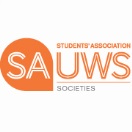 SAUWS Society Membership ApplicationTo be a member of a society within SAUWS you are required to purchase an annual membership which will allow you to be involved with any of our affiliated societies for that academic year.To purchase your membership you are required to complete the form below and return this to the Students’ Union Office along with the amount due by the 31st October. Students’ Name: …………………………………………………………………………………………………………………………………Banner No: ………………………………………………………	Date Of Birth: …………………………………………………………Nationality: ……………………………………………………..	Society: ………………………………………………………..Course: ……………………………………………………………	Campus: …………………………………………………………………Please tick the box of the membership you require.Societies Membership* - £5 – Societies membership allows students to join any society(s) across Team UWS for the course of the academic year. *Subject to further fees set by individual societies.I ……………………………….. (student’s name) agree to the above conditions and agree that payment shall be made to the Students’ Association in return for the required membership. By signing this agreement I am also aware of that if I do not meet the criteria above or break the constitution of the Students’ Association that I accept the penalties given to me as set by the Executive.…………………………………………….					……………………………………………………….(Student)							(Sports President on behalf of Exec)